Informe de Actividad Nº (X) del BeneficiarioEl representante legal de la entidad beneficiaria (nombre de la entidad), declara que la información contenida en el presente Informe de Actividad es verídica y se corresponde con la operación (código y nombre de la operación) financiada en el marco del POCTEP 2014-2020. Este Informe se anexa al resto de documentación de la validación, y será firmado digitalmente por el representante de la entidad beneficiaria. 1. IDENTIFICACIÓN DEL PROYECTO1. IDENTIFICACIÓN DEL PROYECTO1. IDENTIFICACIÓN DEL PROYECTOCÓDIGOCÓDIGOÁREA DE COOPERACIÓNÁREA DE COOPERACIÓNEJE PRIORITARIOEJE PRIORITARIOPRIORIDAD DE INVERSIÓNPRIORIDAD DE INVERSIÓNBENEFICIARIONº: UNIDAD DE COORDINACIÓN REGIONAL/NACIONALUNIDAD DE COORDINACIÓN REGIONAL/NACIONAL2. PERIODO TEMPORAL DEL INFORME DE ACTIVIDAD Y LOS GASTOS ASOCIADOSLa fecha de presentación del Informe de actividad debe coincidir con la fecha en la que la validación será enviada al auditor. 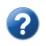 2. PERIODO TEMPORAL DEL INFORME DE ACTIVIDAD Y LOS GASTOS ASOCIADOSLa fecha de presentación del Informe de actividad debe coincidir con la fecha en la que la validación será enviada al auditor. Nº DE VALIDACIÓN A LA QUE HACE REFERENCIA EL INFORME DE ACTIVIDADFECHA DE PRESENTACIÓN DEL INFORME DE ACTIVIDADPERIODO TEMPORAL VALIDACIÓN DE GASTOS (de…hasta…)3. INFORMACIÓN DESCRIPTIVA SOBRE LA EJECUCIÓN FINANCIERA Justificación del “gasto incluido para verificación/validación” y su relación con las actividades previstas en el Formulario de Candidatura (FdC).Justifique para cada una de las actividades la correspondencia de los gastos incluidos en la validación con las acciones y actividades previstas en el Formulario de Candidatura. Máx. 2.000 caracteres4. INFORMACIÓN DESCRIPTIVA SOBRE LA EJECUCIÓN FÍSICA DEL PROYECTO Apartado 4.1.- Realice una breve descripción por Actividades en la que exponga las acciones implementadas por el beneficiario y la contribución al avance físico del proyecto.  Considere lo descrito en el anterior informe de actividad (a partir del segundo), de modo que la información aportada sea secuencial y no repetitiva. (Máx 5.000 caracteres) Apartado 4.2.- Partiendo de la información aportada en el apartado anterior y considerando las acciones previstas en el FdC, realice una breve descripción del plan de trabajo que el beneficiario desarrollará durante los próximos meses. (Máx 3.500 caracteres) Apartado 4.3.- Incorpore aquella información que considere relevante para la vida del proyecto y en concreto aquella que afecte más directamente al periodo temporal del Informe de actividad. (Máx 3.500 caracteres)Descripción de las actividades realizadas por el beneficiario en el periodo comprendido desde la presentación del último informe de actividad hasta la fecha actual.[Texto libre]Descripción de las actividades previstas por el beneficiario para el período de ejecución inmediato[Texto libre]Otras informaciones que considere destacables (acciones de comunicación implementadas, problemas o contratiempos surgidos…)[Texto libre]5. INGRESOS Aporte la información solicitada sobre los ingresos generados y/o previstos como consecuencia de la ayuda FEDER aprobada.¿Las actividades implementadas durante el periodo que comprende este Informe de Actividad (apartado 4.1) son generadoras de ingresos o prevén la generación de los mismos en un futuro?  SI (Si marca la opción SI, se activará la siguiente pregunta) NO (Si marca la opción NO, el resto de preguntas no se activarán)En caso afirmativo, aporte la siguiente información según proceda:  Ingresos ya previstos en el Formulario de Candidatura: ¿En qué actividad(es) se generan o está prevista la generación de ingresos?¿Qué acción(es) generan o está prevista que generen ingresos en un futuro?¿Qué tipo de ingreso se trata?¿Cuál es la cuantía de los “ingresos netos”(1) generados y/o de aquellos que se prevén generar (una vez descontados los costes de explotación)?¿Cómo se ha llevado a cabo el cálculo de los ingresos netos generados y/o previstos de generar?:    Ingresos NO previstos en el Formulario de Candidatura: ¿En qué actividad(es) se generan o está prevista la generación de ingresos?¿Qué acción(es) generan o está prevista que generen ingresos en un futuro?¿Qué tipo de ingreso se trata?¿Cuál es la cuantía de los “ingresos netos”(1) generados y/o de aquellos que se prevén generar (una vez descontados los costes de explotación)?¿Cómo se ha llevado a cabo el cálculo de los ingresos netos generados y/o previstos de generar?:  Reg (UE) 1303/2013. Art.61 - “Se entenderá por <ingreso neto> todo aporte en efectivo que paguen directamente los usuarios en concepto de bienes o servicios prestados por la operación como, por ejemplo, las tasas abonadas directamente por los usuarios por la utilización de las infraestructuras, la venta o el arrendamiento de terrenos o edificios, o el pago de servicios, menos todos los gastos de funcionamiento y de sustitución de material de corta duración que surjan durante el periodo correspondiente. El ahorro en gastos de funcionamiento que produzca la operación se considerará un ingreso neto a menos que quede compensado por una reducción equivalente de las subvenciones para funcionamiento.CONTRASTE DE INDICADORES Cuantifique el valor alcanzado para cada indicador en la fecha actual y justifique el modo en el que se ha llevado a cabo, haciendo referencia a la base de la que se alimenta cada uno de ellos. (Máx. 3.000 caracteres)CONTRASTE DE INDICADORES Cuantifique el valor alcanzado para cada indicador en la fecha actual y justifique el modo en el que se ha llevado a cabo, haciendo referencia a la base de la que se alimenta cada uno de ellos. (Máx. 3.000 caracteres)CONTRASTE DE INDICADORES Cuantifique el valor alcanzado para cada indicador en la fecha actual y justifique el modo en el que se ha llevado a cabo, haciendo referencia a la base de la que se alimenta cada uno de ellos. (Máx. 3.000 caracteres)CONTRASTE DE INDICADORES Cuantifique el valor alcanzado para cada indicador en la fecha actual y justifique el modo en el que se ha llevado a cabo, haciendo referencia a la base de la que se alimenta cada uno de ellos. (Máx. 3.000 caracteres)CONTRASTE DE INDICADORES Cuantifique el valor alcanzado para cada indicador en la fecha actual y justifique el modo en el que se ha llevado a cabo, haciendo referencia a la base de la que se alimenta cada uno de ellos. (Máx. 3.000 caracteres)INDICADORES DE PRODUCTIVIDADINDICADORES DE PRODUCTIVIDADOBJETIVO PREVISTO(Proyecto)MEDIA ACTUAL (alcanzada por el beneficiario)COXX: Nombre del Indicador 1COXX: Nombre del Indicador 1HombresCOXX: Nombre del Indicador 1COXX: Nombre del Indicador 1MujeresCOXX: Nombre del Indicador 1COXX: Nombre del Indicador 1TotalesJUSTIFICACIÓNJUSTIFICACIÓNJUSTIFICACIÓNJUSTIFICACIÓNJUSTIFICACIÓN[Texto libre][Texto libre][Texto libre][Texto libre]7. ANEXOS7. ANEXOSListar los documentos anexos que se remitan, tales como: informes, actas de reuniones, programas de seminarios, folletos, fotografías, etc.Listar los documentos anexos que se remitan, tales como: informes, actas de reuniones, programas de seminarios, folletos, fotografías, etc.ANEXO 1ANEXO 2ANEXO 3ANEXO n